Муниципальное общеобразовательное учреждение «Средняя школа №7городского округа Стрежевой с углубленным изучением отдельных предметов»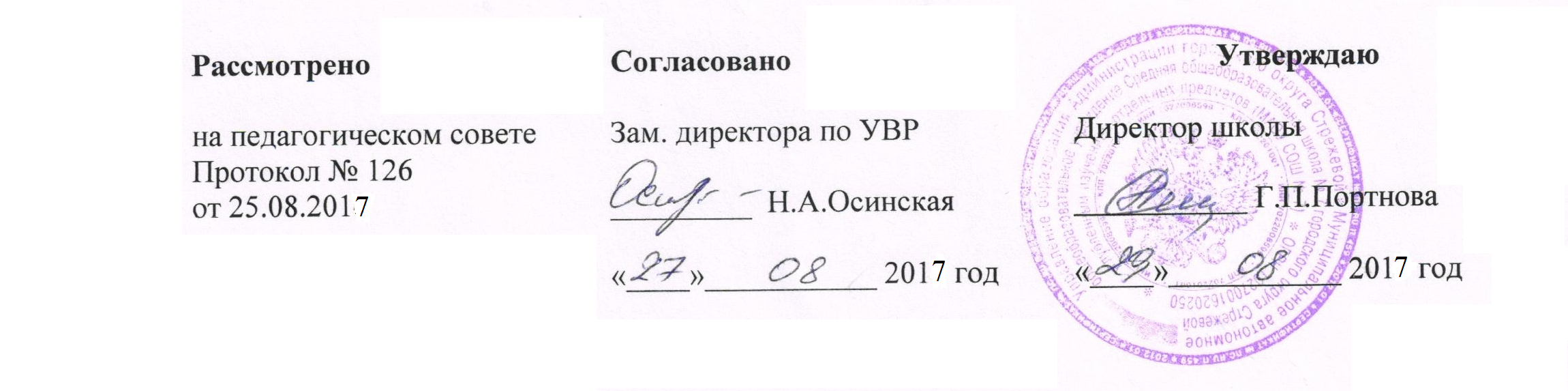 Рабочая программа по физкультуре для учащихся 9 классаСрок реализации 2017-2019 годыПрограмму составил: Учитель физкультуры Валитов А. Р.2017 годКоличество часов в неделю – 3 часа, в году – 102 часа.Пояснительная запискаСодержание данной рабочей программы при трёх учебных занятиях в неделю основного общего и среднего (полного) образования по физической культуре направлено в первую очередь на выполнение федерального компонента государственного стандарта образования по физической культуре и, соответственно, на выполнение базовой части комплексной программы по физической культуре.Помимо выполнения обязательного минимума содержания основных содержательных программ, в зависимости от региона его особенностей – климатических, национальных, а также от возможностей материальной физкультурно-спортивной базы включается и дифференцированная часть физической культуры.Данная программа рассчитана на условия типовых образовательных учреждений со стандартной базой для занятий физическим воспитанием и стандартным набором спортивного инвентаря.При разработке рабочей программы учитывались приём нормативов «Президентских состязаний», а так же участие школы в городской Спартакиаде по традиционным видам спорта (футбол, баскетбол, волейбол, лёгкая атлетика).Целью физического воспитания в школе является содействие всестороннему развитию личности посредством формирования физической культуры личности школьника. Слагаемыми физической культуры являются: крепкое здоровье, хорошее физическое развитие, оптимальный уровень двигательных способностей, знания и навыки в области физической культуры, мотивы и освоенные способы (умения) осуществлятьфизкультурно-оздоровительную и спортивную деятельность.Достижение цели физического воспитания обеспечивается решением следующих задач, направленных на:укрепление здоровья, содействие гармоническому физическому развитию;обучение жизненно важным двигательным умениям и навыкам;развитие двигательных (кондиционных и координационных) способностей;приобретение необходимых знаний в области физической культуры и спорта;воспитание потребности и умения самостоятельно заниматься физическими упражнениями, сознательно применять их в целях отдыха, тренировки, повышения работоспособности и укрепления здоровья;содействие воспитанию нравственных и волевых качеств, развитие психических процессов и свойств личности.Содержание программного материала состоит из двух основных частей: базовой и вариативной (дифференцированной). Освоение базовых основ физической культуры объективно необходимо и обязательно для каждого ученика. Без базового компонента невозможна успешная адаптация к жизни в человеческом обществе и эффективное осуществление трудовой деятельности независимо от того, чем бы хотел молодой человек заниматься в будущем. Базовый компонент составляет основу общегосударственного стандарта общеобразовательной подготовки в сфере физической культуры и не зависит от региональных, национальных и индивидуальных особенностей ученика.Вариативная (дифференцированная) часть физической культуры обусловлена необходимостью учёта индивидуальных способностей детей, региональных, национальных и местных особенностей работы школы.Настоящая рабочая программа имеет три раздела, которые описывают содержание форм физической культуры в 5 – 9  классах, составляющих целостную систему физического воспитания в общеобразовательной школе.Задачи физического воспитания учащихся 9  классов.Задачи физического воспитания учащихся 9 классов направлены на:содействие гармоничному физическому развитию, выработку умений использовать упражнения, гигиенические процедуры и условия внешней среды для укрепления состояния здоровья, противостояния стрессам;формирование общественных и личностных представлений о престижности высокого уровня здоровья и разносторонней физиологической подготовленности;расширение двигательного опыта посредством овладения новыми двигательными действиями и формирование умений применять их в различных по сложности условиях;дальнейшее развитие кондиционных (силовых, скоростно-силовых, выносливости, скорости и гибкости) и координационных (быстроты перестроения двигательных действий, согласования, способностей к произвольному расслаблению мышц, вестибулярной устойчивости идр.) способностей;формирование знаний о закономерностях двигательной активности, спортивной тренировке, значений занятий физической культурой для будущей трудовой деятельности, выполнении функции отцовства и материнства, подготовку к службе в армии;закрепление потребности к регулярным занятиям физическими упражнениями и избранным видом спорта;формирование адекватной самооценки личности, нравственного самосознания, мировоззрения, коллективизма, развитие целеустремлённости, уверенности, выдержки, самообладания;дальнейшее развитие психических процессов и обучение основам психической регуляции.Личностные, метапредметные и предметные результаты освоения учебного курсаУровень развития физической культуры учащихся, оканчивающих среднюю школу.В результате освоения Обязательного минимума содержания учебного предмета «физическая культура» учащиеся по окончании средней школы должны достигнуть следующего уровня развития физической культуры.Объяснять:• роль и значение физической культуры в развитии общества и человека, цели и принципы современного олимпийского движения, его роль и значение в современном мире, влияние на развитие массовой физической культуры и спорта высших достижений;• роль и значение занятий физической культурой в укреплении здоровья человека, профилактике вредных привычек, ведении здорового образа жизни.Характеризовать:• индивидуальные особенности физического и психического развития и их связь с регулярными занятиями физическими упражнениями;• особенности функционирования основных органов и структур организма во время занятий физическими упражнениями, особенности планирования индивидуальных занятий физическими упражнениями различной направленности и контроля их эффективности;• особенности организации и проведения индивидуальных занятий физическими упражнениями общей профессиональноприкладной и оздоровительно-корригирующей направленности;• особенности обучения и самообучения двигательным действиям, ос,обенности развития физических способностей на занятиях физической культурой;• особенности форм урочных и внеурочных занятий физическими упражнениями, основы их структуры, содержания и направленности;• особенности содержания и направленности различных систем физических упражнений, их оздоровительную и развивающую эффективность.Соблюдать правила:• личной гигиены и закаливания организма;• организации и проведения самостоятельных и самодеятельных форм занятий физическими упражнениями и спортом;• культуры поведения и взаимодействия во время коллективных занятий и соревнований;• профилактики травматизма и оказания первой помощи при травмах и ушибах;• экипировки и использования спортивного инвентаря на занятиях физической культурой.Проводить:• самостоятельные  занятия физическими упражнениями с общей профессионально-прикладной и оздоровительно-корригирующей направленностью;• контроль за индивидуальным физическим развитием и физической подготовленностью, физической работоспособностью, осанкой;• приемы страховки и самостраховки во время занятий физическими упражнениями, приемы оказания первой помощи при травмах и ушибах;• приемы массажа и самомассажа;• занятия физической культурой и спортивные соревнования с учащимися младших классов;• судейство соревнований по одному из видов спорта.Составлять:• индивидуальные комплексы физических упражнений различной направленности;• планы-конспекты индивидуальных занятий и систем занятий.Определять:• уровни индивидуального физического развития и двигательной подготовленности;• эффективность занятий физическими упражнениями, функциональное состояние организма и физическую работоспособность;• дозировку физической нагрузки и направленность воздействий физических упражнений.Демонстрировать:Двигательные умения, навыки и способности:В метанаях на дальность и на меткость: метать различные  по массе и форме снаряды ( утяжеленные малые мячи резиновые палки и др.) с места и с полного разбега (12—15 м с использованием четьтрехшажного варианта бросковьтх шагов метать различные по массе и форме снаряды в горизонтальнук цель 2,5 х 2,5 М с 10—12 м (девушки) и 15—25 м (юноши); метать теннисный мяч в вертикальную цель 1 х 1 м с 10 м (девушки) и с 15—20 м (юноши).В гимнастических и акробатических упражнениях: выполнять комбинацию из отдельных элементов со скакалкой, обручем или лентой (девушки); выполнять акробатическую комбинацию из пяти элементов, включающую длинный кувырок через препятствие на высоте до 90 см, стойку на руках, переворот боком и другие ранее освоенные элементы (юноши), и комбинацию из пяти ранее освоенных элементов (девушки); лазать по двум канатам без помощи ног и по одному канату с помощью ног на скорость (юноши); выполнять комплекс вольных упражнений (девушки).В спортивных играх: демонстрировать и применять в игре или в процессе выполнения специально созданного комплексного упражнения основные технико-тактические действия одной из спортивных игр.Физическая подготовленность: соответствовать, как минимум, среднему уровню показателей развития физических способностей с учетом региональных условий и индивидуальных возможностей учащихся.Способы фазкультурно-оздоровательной деятельности: использовать различные виды физических упражнений с целью самосовершенствования, организации досуга и здорового образа жизни; осуществлять коррекцию недостатков физического развития; проводить самоконтроль и саморегуляцию физических и психических состояний.Способы спортивной деятельности: участвовать в соревновании по легкоатлетическому четырехборью: бег 60 м, прыжок в длину или высоту метание мяча, бег на выносливость; осуществштть соревновательную деятельность по одному из видов спорта.Правила поведения на занятиях физическими упражнениями: согласовывать свое поведение с интересами коллектива; при выполнении упражнений критически оценивать собственные достижения, поощрять товарищей, имеющих низкий уровень физической подготовленности; сознательно тренироваться и стремиться к возможно лучшему результату на соревнованиях.Уровень физической культуры, связанный с региональными и национальными особенностями, определяют региональные и местные органы управления физическим воспитанием. Уровень физической культуры, составляющий вариативную часть (материал по выбору учителя, учащихся, определяемый самой школой, по углубленному изучению одного или нескольких видов спорта), разрабатывает и определяет учитель.Уровень физической подготовленности учащихся 15 – 16 летСодержание учебного предметаГодовое распределениесетки часов на разделы по рабочей программе физического воспитанияпри 3-х урочных занятиях в неделю в 9  классах.Критерии оценивания подготовленности учащихся по физической культуре.Критерии оценивания по физической культуре являются качественными и количественными.Качественные критерии успеваемости характеризуют степень овладения программным материалом: знаниями, двигательными умениями и навыками, способами физкультурно-оздоровительной деятельности, включёнными в обязательный минимум содержания образования и в школьный образовательный стандарт.Количественные критерии успеваемости определяют сдвиги в физической подготовленности, складывающиеся из показателей развития основных физических способностей: силовых, скоростных, координационных, выносливости, гибкости и их сочетаний, что отражает направленность и уровни реализуемых образовательных программ.Осуществляя оценивание подготовленности по физической культуре, учитель реализует не только собственно оценочную, но и стимулирующую и воспитывающую функции, учитывая темп (динамику изменения развития физических качеств за определённый период времени, а не в данный момент) и индивидуальные особенности учащихся (типы телосложения, психические и физиологические особенности). При этом учителю необходимо быть максимально тактичным, внимательным, не унижать человеческое достоинство обучающегося, заботясь о повышении и дальнейшем развитии интереса к физической культуре.Итоговая отметка выставляется учащимся за овладение темы, раздела, за четверть (в старших классах – за полугодие), за учебный год. Она включает в себя текущие отметки, полученные учащимися за овладение всеми составляющими успеваемости: знаниями, двигательными умениями и навыками, а также отражает сдвиги в развитии физических способностей, умений осуществлять физкультурно-оздоровительную деятельность.Критерии оценивания успеваемости по базовым составляющим физической подготовки учащихся:1. ЗнанияПри оценивании знаний по предмету «Физическая культура» учитываются такие показатели: глубина, полнота, аргументированность, умение использовать их применительно к конкретным случаям и занятиям физическими упражнениями.С целью проверки знаний используются следующие методы: опрос, проверочные беседы (без вызова из строя), тестирование.2. Техника владения двигательными умениями и навыкамиДля оценивания техники владения двигательными умениями и навыками используются следующие методы: наблюдение, вызов из строя для показа, выполнение упражнений, комбинированный метод.3. Владение способами и умение осуществлять физкультурно-оздоровительную деятельность4. Уровень физической подготовленности учащихсяПри оценке физической подготовленности приоритетным показателем является темп прироста результатов. Задание учителя по улучшению показателей физической подготовленности (темп прироста) должны представлять определённую трудность для каждого учащегося, но быть реально выполнимыми. Достижение этих сдвигов при условии систематических занятий даёт основание учителю для выставления высокой оценки.Общая оценка успеваемости складывается по видам программы: по гимнастике, баскетболу, волейболу, лёгкой атлетике – путём сложения конечных оценок, полученных учеником по всем видам движений, и оценок за выполнение контрольных упражнений.Оценка успеваемости за учебный год производится на основании оценок за учебные четверти с учётом общих оценок по разделам программы. При этом преимущественное значение имеют оценки за умение и навыки осуществлять собственно двигательную, физкультурно-оздоровительную деятельность.Список литературы:  Развёрнутое тематическое планирование разработано на основе примерной программы среднего(полного) образования по физической культуре (базовый уровень) и может быть применительно к учебной программе по физической культуре для учащихся 1 – 11 классов (Лях. В.И, Зданевич А.А. – М.: Просвещение, 2008).    Тематический план ориентирован на использование следующих учебных пособий и материалов:Пособие для учащихся:- Мейксон Г.Б., Любомирский Л.Е., Лях В.И. Физическая культура: учебник для учащихся 5-9 классов. – М.: Просвещение, 2001;Пособие для учителя:- Лях В.И. Физическое воспитание учащихся 9  кл. – М., 1997.- Настольная книга учителя физической культуры /под ред. Л.Б.Кофмана. – М., 2000.- Физкультура: методика преподавания. Спортивные игры /под ред. Э.Найминова. – М., 2008.- Макаров А.Н. Лёгкая атлетика. – М., 1990.- Практикум по лёгкой атлетике /под ред. И.В.Лазарева, В.С. Кузнецова, Г.А.Орлова. – М., 1999.- Лёгкая атлетика в школе /под ред. Г.К. Холодова, В.С. Кузнецова, Г.А. Колодницкого. – М., 1998.- Спортивные игры на уроках физкультуры /ред. О.Листов. – М.,2001.- Кузнецов В.С., Колодницкий, Г.А. Физкультурно-оздоровительная работа в школе. -., 2003.- Спорт в школе  /под ред.. И.П.Космина, А.П. Паршикова, Ю.П.Пузыря. – М., 2003.- Журнал «Физическая культура в школе».- Урок в современной школе /ред. Г.А Баландин, Н.Н. Назаров, Т.Н.Казаков. – М., 2004.Тематическое планирование 9 классФизическиеспособностиФизические упражненияЮношиДевушкиСкоростныеБег 30 м5,0 с5,4 сБег 60 м8,4 с9,4 сСиловыеПодтягивание из виса на высокой перекладине10 раз—Подтягивание в висе лежа на низкой перекладине, раз—14 разПрыжок в длину с места, см215 см170 смК выносливостиКроссовый бег на 3 км13 мин 50 с—Кроссовый бег на 2 км—10 мин 00 с№ п/пфизические способностиКонтрольноеупражнение(тест)Возраст,летУровеньУровеньЮношиЮношиЮношиДевушкиДевушкиДевушкиНизкийСреднийВысокийНизкийНизкийСреднийВысокий1СкоростныеВег 30 м, с151615165,2 -и ниже5,15,1—4,85,0—4,74,4 и выше4,36,1 и ниже6,16,1 и ниже6,15,95,35,9—5,34,8 и выше4,82КоординационныеЧелночный бег 3 х 10 м, с151615168,2 и ниже8,18,0—7,77,9—7,57,3 и выше7,29,7 и ниже9,69,7 и ниже9,69,3—8,79,3—8,78,4 и выше8,43Скоростно-силовыеПрыжки в длину с места, см15161516180 и ниже190195—210205—220230 и выше240160 и ниже160160 и ниже160170—190170—190210 и выше2104Выносливость6-минутный бег, м151615161300 и выше13001050—12001050—1200900 и ниже9001500 и выше15001500 и выше15001300—14001300—14001100 и ниже11005ГибкостьНаклон вперед из положения стоя, см151615165 и ниже59—129—1215 и выше157 и ниже77 и ниже712—1412—1420 и выше206СиловыеПодтягивание:на высокой перекладине из виса, кол-во раз (юноши),151615164 и ниже58—99—1011 и выше12на низкой перекладине из виса лежа, кол-во раз (девушки)15161516б и ниже6б и ниже613—1513—1518 и выше18Разделы рабочей программыЭлементы федерального компонента государственного стандарта общего образованияКлассыВсегочасов9102Основы знаний о физкультурной деятельности11Медико-биологические, психолого-педагогические, социально-культурные и исторические основы11Основы техники безопасности и профилактика травматизма11- Гимнастика2222- Лыжня подготовка2121- Спортивные игры3434- Лёгкая атлетика2222ИТОГО:102102Оценка «5» (12, 13, 14)Оценка «4» (9, 10, 11)Оценка «3» (6, 7, 8)Оценка «2» (5, 4, 2,)За ответ, в котором:За тот же ответ, если:За ответ, в котором:За непонимание и:Учащийся демонстрирует глубокое понимание сущности материала; логично его излагает, используя в деятельности.В нём содержаться небольшие неточности и незначительные ошибки.Отсутствует логическая последовательность, имеются пробелы в знании материала, нет должной аргументации и умения использовать знания на практике.Не знание материала программы.Оценка «5» (12, 13, 14)Оценка «4» (9, 10, 11)Оценка «3» (6, 7, 8)Оценка «2» (5, 4, 3, 2, 1)За выполнение, в котором:За тоже выполнение, если:За выполнение, в котором:За выполнение, в котором:Движение или отдельные его элементы выполнены правильно, с соблюдением всех требований, без ошибок, легко, свободно. чётко, уверенно, слитно, с отличной осанкой, в надлежащем ритме; ученик понимает сущность движения, его назначение, может разобраться в движении, объяснить, как оно выполняется, и продемонстрировать в нестандартных условиях; может определить и исправить ошибки, допущенные другим учеником; уверенно выполняет учебный норматив.При выполнении ученик действует так же, как и в предыдущем случае, но допустил не более двух незначительных ошибок.Двигательное действие в основном выполнено правильно, но допущена одна грубая или несколько мелких ошибок, приведших к скованности движений, неуверенности. Учащийся не может выполнить движение в нестандартных и сложных в сравнении с уроком условиях.Движение или отдельные его элементы выполнены неправильно, допущено более двух значительных или одна грубая ошибка.Оценка «5» (12, 13, 14)Оценка «4» (9, 10, 11)Оценка «3» (6, 7, 8)Оценка «2» (5, 4, 3, 2, 1)Учащийся умеет:- самостоятельно организовать место занятий;-подбирать средства и инвентарь и применять их в конкретных условиях;- контролировать ход выполнения деятельности и оценивать итоги.Учащийся:- организует место занятий в основном самостоятельно, лишь с незначительной помощью;- допускает незначительные ошибки в подборе средств;- контролирует ход выполнения деятельности и оценивает итоги.Более половины видов самостоятельной деятельности выполнены с помощью учителя или не выполняется один из пунктов.Учащийся не может выполнить самостоятельно ни один из пунктов.Оценка «5» (12, 13, 14)Оценка «4» (9, 10, 11)Оценка «3» (6, 7, 8)Оценка «2» (5, 4, 3, 2, 1)Исходный показатель соответствует высокому уровню подготовленности, предусмотренному обязательным минимумом подготовки и программой физического воспитания, которая отвечает требованиям государственного стандарта и обязательного минимума содержания обучения по физической культуре, и высокому приросту ученика в показателях физической подготовленности за определённый период времени.Исходный показатель соответствует среднему уровню подготовленности и достаточному темпу прироста.Исходный показатель соответствует низкому уровню подготовленности и незначительному приросту.Учащийся не выполняет государственный стандарт, нет темпа роста показателей физической подготовленности.№ п\пНеделяТема урокаКол - во часовПланируемые результатыПредметные знания№ п\пНеделяТема урокаКол - во часовУниверсальные учебные действияПредметные знанияЛегкая атлетика 14 часовЛегкая атлетика 14 часовЛегкая атлетика 14 часовЛегкая атлетика 14 часовЛегкая атлетика 14 часовЛегкая атлетика 14 часов11 неделяПравила Т/ Б на уроках  Л/А Спринтерский бег1Познавательные: используют общие приемы решения поставленных задач; определяют и кратко характеризуют специальные беговые упражнения.Регулятивные: планировать свои действия с поставленной задачей и условиями ее реализации.Коммуникативные: используют речь для регуляции своего действия.Личностные: проявляют учебно-познавательный  интерес к упражнениям.Уметь выполнять низкий старт на короткие дистанции, пробегать дистанции с максимальной скоростью.21 неделяОсновы техники безопасности и профилактика травматизма1Познавательные: используют общие приемы решения поставленных задач; определяют и кратко характеризуют специальные беговые упражнения.Регулятивные: планировать свои действия с поставленной задачей и условиями ее реализации.Уметь соблюдать безопасность31 неделяБег с  низкого старта 1Познавательные: используют общие приемы решения поставленных задач; определяют и кратко характеризуют специальные беговые упражнения, передача эстафетной палочки.Регулятивные: планировать свои действия с поставленной задачей и условиями ее реализации.Коммуникативные: используют речь для регуляции своего действия.Личностные: проявляют учебно-познавательный  интерес к упражнениям.Уметь пробегать с максимальной скоростью 60 м с низкого старта42 неделяБег с  низкого старта 1Познавательные: используют общие приемы решения поставленных задач; определяют и кратко характеризуют специальные беговые упражнения, передача эстафетной палочки.Регулятивные: планировать свои действия с поставленной задачей и условиями ее реализации.Коммуникативные: используют речь для регуляции своего действия.Личностные: проявляют учебно-познавательный  интерес к упражнениям.Уметь пробегать с максимальной скоростью 100 м с низкого старта, передавать эстафетную палочку52 неделяПрыжок в длину с разбега1Познавательные: используют общие приемы решения поставленных задач; определяют и кратко характеризуют специальные беговые упражнения, передача эстафетной палочки.Регулятивные: планировать свои действия с поставленной задачей и условиями ее реализации.Коммуникативные: используют речь для регуляции своего действия.Личностные: проявляют учебно-познавательный  интерес к упражнениям.Уметь : пробегать с максимальной скоростью 60 м с низкого старта, передавать эстафетную палочку в коридоре подобрать толчковую ногу, рассчитать разбег, оттолкнутся одной ногой, прогнуться в пояснице62 неделяПрыжок в длину с разбега1Познавательные: используют общие приемы решения поставленных задач; определяют и кратко характеризуют специальные беговые упражнения на  выносливость, передача эстафетной палочки.Регулятивные: планировать свои действия с поставленной задачей и условиями ее реализации.Коммуникативные: используют речь для регуляции своего действия.Личностные: проявляют учебно-познавательный  интерес к упражнениям.Уметь: регулировать дыхание, бежать с носка, распределять силы на дистанцию рассчитать разбег, оттолкнутся одной ногой7.3 неделяПередача эстафетной палочки1Познавательные: используют общие приемы решения поставленных задач; определяют и кратко характеризуют специальные прыжковые упражнения, Регулятивные: планировать свои действия с поставленной задачей и условиями ее реализации.Коммуникативные: используют речь для регуляции своего действия.Личностные: проявляют учебно-познавательный  интерес к упражнениям.Уметь: отталкиваться одной ногой приземляться на согнутые ноги, выпрыгивать вверх-вперед, 8.3 неделяТехника передачи эстафетной палочки1Познавательные: используют общие приемы решения поставленных задач; определяют и кратко характеризуют специальные прыжковые упражнения, Регулятивные: планировать свои действия с поставленной задачей и условиями ее реализации при подтягивании ноги не сгибать, подбородком касаться перекладиныКоммуникативные: используют речь для регуляции своего действия.Личностные: проявляют учебно-познавательный  интерес к упражнениям.Уметь: подобрать толчковую ногу, рассчитать разбег, оттолкнутся одной ногой, прогнуться в пояснице, приземлится на обе ноги.9.3 неделяМетание малого мяча 150гр  на   дальность 1Познавательные: используют общие приемы решения поставленных задач; определяют и кратко характеризуют специальные  упражнения для метания, Регулятивные: планировать свои действия с поставленной задачей и условиями ее реализации.Коммуникативные: используют речь для регуляции своего действия.Личностные: проявляют учебно-познавательный  интерес к упражнениям.Уметь:  выносить руку за голову, развернуть туловище, метнуть вперед-вверх9.4 неделяПрыжок в длину с разбега1Познавательные: используют общие приемы решения поставленных задач; определяют и кратко характеризуют специальные беговые упражнения на  выносливость, передача эстафетной палочки.Регулятивные: планировать свои действия с поставленной задачей и условиями ее реализации.Коммуникативные: используют речь для регуляции своего действия.Личностные: проявляют учебно-познавательный  интерес к упражнениям.Уметь:  подобрать толчковую ногу, рассчитать разбег, оттолкнутся одной ногой, прогнуться в пояснице, приземлится на обе ноги.10.4 неделяМетание мяча с разбега1Познавательные: используют общие приемы решения поставленных задач; определяют и кратко характеризуют специальные беговые упражнения на  выносливость.Регулятивные: планировать свои действия с поставленной задачей и условиями ее реализации речь для регуляции своего действия.Коммуникативные: используют речь для регуляции своего действия.Личностные: проявляют учебно-познавательный  интерес  к упражнениям..Уметь: регулировать дыхание, бежать с носка, распределять силы , выносить руку за голову, развернуть туловище, метнуть вперед-вверх11.4 неделяБег с преодолением полосы препятствий1Познавательные: используют общие приемы решения поставленных задач; определяют и кратко характеризуют специальные беговые упражнения на  выносливость, с прыжками через барьеры.Регулятивные: планировать свои действия с поставленной задачей и условиями ее реализации речь для регуляции своего действия.Коммуникативные: используют речь для регуляции своего действия.Личностные: проявляют учебно-познавательный  интерес  к упражнениям..Уметь: регулировать дыхание, бежать с носка, распределять силы на дистанцию, распределять расстояния до прыжка через барьеры.12.5 неделяБег на 2000 метров1Познавательные: используют общие приемы решения поставленных задач; определяют и кратко характеризуют специальные беговые упражнения на  выносливость, с прыжками через барьеры.Регулятивные: планировать свои действия с поставленной задачей и условиями ее реализации речь для регуляции своего действия.Коммуникативные: используют речь для регуляции своего действия.Личностные: проявляют учебно-познавательный  интерес  к упражнениямУметь: регулировать дыхание, бежать с носка, распределять силы на дистанцию13.5 неделяПодбор разбега в прыжках в длину1Познавательные: используют общие приемы решения поставленных задач; определяют и кратко характеризуют специальные беговые упражнения на  выносливость, передача эстафетной палочки.Регулятивные: планировать свои действия с поставленной задачей и условиями ее реализации.Коммуникативные: используют речь для регуляции своего действия.Личностные: проявляют учебно-познавательный  интерес к упражнениям.Уметь:  подобрать толчковую ногу, рассчитать разбег, оттолкнутся одной ногой, прогнуться в пояснице, приземлится на обе ноги.14.(14)5 неделяПрыжок  в высоту с разбега. 1Познавательные: используют общие приемы решения поставленных задач, корректировать технику прыжка в высоту,   соблюдая  технику безопасности  Регулятивные: планировать свои действия. Коммуникативные: используют речь для регуляции своего действия.Личностные: проявляют учебно-познавательный  интерес к упражнениямУметь: корректировать свои движения, соблюдая технику безопасностиCпортивные игры 13 часовCпортивные игры 13 часовCпортивные игры 13 часовCпортивные игры 13 часовCпортивные игры 13 часовCпортивные игры 13 часов1.6 неделяБроски в кольцо.Нижняя прямая подача1Познавательные: используют общие приемы решения поставленных задач; определяют и кратко характеризуют специальные подводящие  упражнения, страховку при выполнении опорного прыжка через козла, преодолеть полосу препятствий.Регулятивные: планировать свои действия с поставленной задачей и условиями ее реализации речь для регуляции своего действия.Коммуникативные: используют речь для регуляции своего действия.Личностные: проявляют учебно-познавательный  интерес  к упражнениям.Уметь: корректировать свои движения технику передвижения  2.6 неделяБросок в прыжке, прием мяча снизу1Познавательные: используют общие приемы решения поставленных задач; определяют и кратко характеризуют специальные подводящие  упражнения, страховку при выполнении опорного прыжка через козла, преодолеть полосу препятствий.Регулятивные: планировать свои действия с поставленной задачей и условиями ее реализации речь для регуляции своего действия.Коммуникативные: используют речь для регуляции своего действия.Личностные: проявляют учебно-познавательный  интерес  к упражнениям.Уметь: корректировать свои движения технику передвижения     3.6 неделяПодача и прием мяча.1Познавательные: используют общие приемы решения поставленных задач; определяют и кратко характеризуют специальные подводящие  упражнения, страховку при выполнении опорного прыжка через козла, преодолеть полосу препятствий.Регулятивные: планировать свои действия с поставленной задачей и условиями ее реализации речь для регуляции своего действия.Коммуникативные: используют речь для регуляции своего действия.Личностные: проявляют учебно-познавательный  интерес  к упражнениям.Уметь: корректировать свои движения технику передвижения     4.7 неделяБаскетбол. Мяч в воздухе, Собачка     1Познавательные: используют общие приемы решения поставленных задач; определяют и кратко характеризуют специальные подводящие  упражнения, страховку при выполнении опорного прыжка через козла, преодолеть полосу препятствий.Регулятивные: планировать свои действия с поставленной задачей и условиями ее реализации речь для регуляции своего действия.Коммуникативные: используют речь для регуляции своего действия.Личностные: проявляют учебно-познавательный  интерес  к упражнениям.Уметь:  играть по правилам соблюдая технику безопасности.5.7 неделяБроски в прыжке,1Познавательные: используют общие приемы решения поставленных задач; определяют и кратко характеризуют специальные подводящие  упражнения, страховку при выполнении опорного прыжка через козла, преодолеть полосу препятствий.Регулятивные: планировать свои действия с поставленной задачей и условиями ее реализации речь для регуляции своего действия.Коммуникативные: используют речь для регуляции своего действия.Личностные: проявляют учебно-познавательный  интерес  к упражнениям.Уметь:  играть по правилам соблюдая технику безопасности, корректировать свои движения технику передвижения  6.7 неделяБроски после ведения.1Познавательные: используют общие приемы решения поставленных задач; определяют и кратко характеризуют специальные подводящие  упражнения, страховку при выполнении акробатических упражнений.Регулятивные: планировать свои действия с поставленной задачей и условиями ее реализации речь для регуляции своего действия.Коммуникативные: используют речь для регуляции своего действия.Личностные: проявляют учебно-познавательный  интерес  к упражнениям.Уметь:  корректировать свои движения технику передвижения  7.8 неделяВедение мяча1Познавательные: используют общие приемы решения поставленных задач; определяют и кратко характеризуют специальные подводящие  упражнения, страховку при выполнении акробатических упражнений.Регулятивные: планировать свои действия с поставленной задачей и условиями ее реализации речь для регуляции своего действия.Коммуникативные: используют речь для регуляции своего действия.Личностные: проявляют учебно-познавательный  интерес  к упражнениям.Уметь: технично вести  мяч соблюдая технику безопасности при защите.8.8 неделяБросок после ведения. Ловля в движении1Познавательные: используют общие приемы решения поставленных задач; определяют и кратко характеризуют специальные подводящие  упражнения, страховку при выполнении акробатических упражнений.Регулятивные: планировать свои действия с поставленной задачей и условиями ее реализации речь для регуляции своего действия.Коммуникативные: используют речь для регуляции своего действия.Личностные: проявляют учебно-познавательный  интерес  к упражнениям.Уметь: технично вести  мяч соблюдая технику безопасности при защите.9.8 неделяВедения мяча. Штрафные броски1Познавательные: используют общие приемы решения поставленных задач; определяют и кратко характеризуют специальные акробатические  упражнения, страховку при выполнении акробатики.Регулятивные: планировать свои действия с поставленной задачей и условиями ее реализации речь для регуляции своего действия.Коммуникативные: используют речь для регуляции своего действия.Личностные: проявляют учебно-познавательный  интерес  к упражнениям.Уметь: технично вести  мяч соблюдая технику безопасности, правильность выполнять бросок10.9 неделяШтрафные броски1Познавательные: используют общие приемы решения поставленных задач; определяют и кратко характеризуют специальные акробатические  упражнения, страховку при выполнении акробатики.Регулятивные: планировать свои действия с поставленной задачей и условиями ее реализации речь для регуляции своего действия.Коммуникативные: используют речь для регуляции своего действия.Личностные: проявляют учебно-познавательный  интерес  к упражнениям.Уметь:  правильно выполнять бросок11.9 неделяШтрафной бросок.Выбивание мяча1Познавательные: используют общие приемы решения поставленных задач; определяют и кратко характеризуют специальные акробатические  упражнения, страховку при выполнении акробатики.Регулятивные: планировать свои действия с поставленной задачей и условиями ее реализации речь для регуляции своего действия.Коммуникативные: используют речь для регуляции своего действия.Личностные: проявляют учебно-познавательный  интерес  к упражнениям.Уметь: соблюдая технику безопасности, правильность выполнять бросок12.9 неделяПовороты с мячом1Познавательные: используют общие приемы решения поставленных задач; определяют и кратко характеризуют  правила игры в баскетбол, соблюдая технику  безопасности во время  игры.Регулятивные: планировать свои действия с поставленной задачей и условиями ее реализации речь для регуляции своего действия.Коммуникативные: используют речь для регуляции своего действия.Личностные: проявляют учебно-познавательный  интерес  к упражнениям.Уметь:  точно передать мяч партнеру, соблюдая технику безопасности.13.(27)     9 неделяОбще развивающие  упражнения с мячом1Познавательные: используют общие приемы решения поставленных задач; определяют и кратко характеризуют  правила игры в баскетбол, соблюдая технику  безопасности во время  игры.Регулятивные: планировать свои действия с поставленной задачей и условиями ее реализации речь для регуляции своего действия.Коммуникативные: используют речь для регуляции своего действия.Личностные: проявляют учебно-познавательный  интерес  к упражнениям.Уметь: Правильно выполнять упражненияГимнастика 22 часаГимнастика 22 часаГимнастика 22 часаГимнастика 22 часаГимнастика 22 часаГимнастика 22 часа1.10 неделяТБ на занятиях гимнастики. Кувырок вперед в групперовке1Познавательные: используют общие приемы решения поставленных задач; определяют и кратко характеризуют  правила игры в баскетбол, соблюдая технику  безопасности во время  игры.Регулятивные: планировать свои действия с поставленной задачей и условиями ее реализации речь для регуляции своего действия.Коммуникативные: используют речь для регуляции своего действия.Личностные: проявляют учебно-познавательный  интерес  к упражнениям.Уметь: выполнять акробатические упражнения, соблюдая страховку.2.10 неделяСтойка на голове.  Длинный кувырок вперед.1Познавательные: используют общие приемы решения поставленных задач; определяют и кратко характеризуют  правила игры в баскетбол, соблюдая технику  безопасности во время  игры.Регулятивные: планировать свои действия с поставленной задачей и условиями ее реализации речь для регуляции своего действия.Коммуникативные: используют речь для регуляции своего действия.Личностные: проявляют учебно-познавательный  интерес  к упражнениям.Уметь: выполнять акробатические упражнения, кувырок, стойку на руках, лопатках, соблюдая страховку.3.10 неделяАкробатические комбинации. Длинный кувырок вперед1Познавательные: используют общие приемы решения поставленных задач; определяют и кратко характеризуют  правила игры в баскетбол, соблюдая технику  безопасности во время  игры.Регулятивные: планировать свои действия с поставленной задачей и условиями ее реализации речь для регуляции своего действия.Коммуникативные: используют речь для регуляции своего действия.Личностные: проявляют учебно-познавательный  интерес  к упражнениям.Уметь: выполнять акробатические упражнения, длинный кувырок,  соблюдая страховку.4.11 неделяЛазанье по канату. Сед углом на бревне1Познавательные: используют общие приемы решения поставленных задач; определяют и кратко характеризуют  правила игры в баскетбол, соблюдая технику  безопасности во время  игры.Регулятивные: планировать свои действия с поставленной задачей и условиями ее реализации речь для регуляции своего действия.Коммуникативные: используют речь для регуляции своего действия.Личностные: проявляют учебно-познавательный  интерес  к упражнениям.Уметь: выполнять лазанию по канату, соблюдая страховку5.11 неделяЛазание по канату в два приема.1Познавательные: используют общие приемы решения поставленных задач; определяют и кратко характеризуют  правила игры в баскетбол, соблюдая технику  безопасности во время  игры.Регулятивные: планировать свои действия с поставленной задачей и условиями ее реализации речь для регуляции своего действия.Коммуникативные: используют речь для регуляции своего действия.Личностные: проявляют учебно-познавательный  интерес  к упражнениям.Уметь: выполнять лазанию по канату, соблюдая страховку.6.11 неделяКувырок с выпадом. Стойка на голове и руках.1Познавательные: используют общие приемы решения поставленных задач; определяют и кратко характеризуют  правила игры в баскетбол, соблюдая технику  безопасности во время  игры.Регулятивные: планировать свои действия с поставленной задачей и условиями ее реализации речь для регуляции своего действия.Коммуникативные: используют речь для регуляции своего действия.Личностные: проявляют учебно-познавательный  интерес  к упражнениям.Уметь: выполнять акробатические упражнения, кувырок, стойку на голове  и руках соблюдая страховку.7.12 неделяДлинный кувырок с 3-4 шагов. Мост из положения стоя1Познавательные: используют общие приемы решения поставленных задач; определяют и кратко характеризуют  правила игры в баскетбол, соблюдая технику  безопасности во время  игры.Регулятивные: планировать свои действия с поставленной задачей и условиями ее реализации речь для регуляции своего действия.Коммуникативные: используют речь для регуляции своего действия.Личностные: проявляют учебно-познавательный  интерес  к упражнениям.Уметь: выполнять акробатические упражнения, мост длинный кувырок,  соблюдая страховку.   8.12 неделяАкробатическое соединение. Лазание по канату1Познавательные: используют общие приемы решения поставленных задач; определяют и кратко характеризуют  правила игры в баскетбол, соблюдая технику  безопасности во время  игры.Регулятивные: планировать свои действия с поставленной задачей и условиями ее реализации речь для регуляции своего действия.Коммуникативные: используют речь для регуляции своего действия.Личностные: проявляют учебно-познавательный  интерес  к упражнениям.Уметь: выполнять лазанию по канату, соблюдая страховку9.12 неделяАкробатическая комбинация1Познавательные: используют общие приемы решения поставленных задач; определяют и кратко характеризуют  правила игры в баскетбол, соблюдая технику  безопасности во время  игры.Регулятивные: планировать свои действия с поставленной задачей и условиями ее реализации речь для регуляции своего действия.Коммуникативные: используют речь для регуляции своего действия.Личностные: проявляют учебно-познавательный  интерес  к упражнениям.Уметь: выполнять акробатические упражнения10.13 неделяЛазание по канату1Познавательные: используют общие приемы решения поставленных задач; определяют и кратко характеризуют  правила игры в баскетбол, соблюдая технику  безопасности во время  игры.Регулятивные: планировать свои действия с поставленной задачей и условиями ее реализации речь для регуляции своего действия.Коммуникативные: используют речь для регуляции своего действия.Личностные: проявляют учебно-познавательный  интерес  к упражнениям.Уметь: лазать по канату, соблюдая страховку и технику безопасности11.13 неделяКувырок вперед1Познавательные: используют общие приемы решения поставленных задач; определяют и кратко характеризуют  правила игры в баскетбол, соблюдая технику  безопасности во время  игры.Регулятивные: планировать свои действия с поставленной задачей и условиями ее реализации речь для регуляции своего действия.Коммуникативные: используют речь для регуляции своего действия.Личностные: проявляют учебно-познавательный  интерес  к упражнениям.Уметь: выполнять акробатические упражнения, соблюдая страховку.12.13 неделяКувырок вперед- назад, лазание по канату1Познавательные: используют общие приемы решения поставленных задач; определяют и кратко характеризуют  правила игры в баскетбол, соблюдая технику  безопасности во время  игры.Регулятивные: планировать свои действия с поставленной задачей и условиями ее реализации речь для регуляции своего действия.Коммуникативные: используют речь для регуляции своего действия.Личностные: проявляют учебно-познавательный  интерес  к упражнениям.Уметь: выполнять акробатические упражнения, соблюдая страховку, лазать по канату, соблюдая страховку и технику безопасности13.14 неделяАкробатические упражнения1Познавательные: используют общие приемы решения поставленных задач; определяют и кратко характеризуют  правила игры в баскетбол, соблюдая технику  безопасности во время  игры.Регулятивные: планировать свои действия с поставленной задачей и условиями ее реализации речь для регуляции своего действия.Коммуникативные: используют речь для регуляции своего действия.Личностные: проявляют учебно-познавательный  интерес  к упражнениям.Уметь: выполнять акробатические упражнения14.14 неделяАкробатическое соединение1Познавательные: используют общие приемы решения поставленных задач; определяют и кратко характеризуют  правила игры в баскетбол, соблюдая технику  безопасности во время  игры.Регулятивные: планировать свои действия с поставленной задачей и условиями ее реализации речь для регуляции своего действия.Коммуникативные: используют речь для регуляции своего действия.Личностные: проявляют учебно-познавательный  интерес  к упражнениям.Уметь: выполнять акробатические соединения15.14 неделяАкробатическое соединение1Познавательные: используют общие приемы решения поставленных задач; определяют и кратко характеризуют  правила игры в баскетбол, соблюдая технику  безопасности во время  игры.Регулятивные: планировать свои действия с поставленной задачей и условиями ее реализации речь для регуляции своего действия.Коммуникативные: используют речь для регуляции своего действия.Личностные: проявляют учебно-познавательный  интерес  к упражнениям.Уметь: выполнять акробатические соединения, ОРУ 16.15 неделяИгры-эстафеты1Познавательные: используют общие приемы решения поставленных задач; определяют и кратко характеризуют  правила игры в баскетбол, соблюдая технику  безопасности во время  игры.Регулятивные: планировать свои действия с поставленной задачей и условиями ее реализации речь для регуляции своего действия.Коммуникативные: используют речь для регуляции своего действия.Личностные: проявляют учебно-познавательный  интерес  к упражнениям.Уметь: соблюдать страховку и технику безопасности в играх-эстафетах17.15 неделяИгры-эстафеты1Познавательные: используют общие приемы решения поставленных задач; определяют и кратко характеризуют  правила игры в баскетбол, соблюдая технику  безопасности во время  игры.Регулятивные: планировать свои действия с поставленной задачей и условиями ее реализации речь для регуляции своего действия.Коммуникативные: используют речь для регуляции своего действия.Личностные: проявляют учебно-познавательный  интерес  к упражнениям.Уметь: соблюдать страховку и технику безопасности в играх-эстафетах18.15 неделяПрыжки со скакалкой1Познавательные: используют общие приемы решения поставленных задач; определяют и кратко характеризуют  правила игры в баскетбол, соблюдая технику  безопасности во время  игры.Регулятивные: планировать свои действия с поставленной задачей и условиями ее реализации речь для регуляции своего действия.Коммуникативные: используют речь для регуляции своего действия.Личностные: проявляют учебно-познавательный  интерес  к упражнениям.Уметь: выполнять упражнения19.16 неделяАкробатическое соединение, лазание по канату1Познавательные: используют общие приемы решения поставленных задач; определяют и кратко характеризуют  правила игры в баскетбол, соблюдая технику  безопасности во время  игры.Регулятивные: планировать свои действия с поставленной задачей и условиями ее реализации речь для регуляции своего действия.Коммуникативные: используют речь для регуляции своего действия.Личностные: проявляют учебно-познавательный  интерес  к упражнениям.Уметь: выполнять акробатические упражнения, соблюдая страховку, лазать по канату, соблюдая страховку и технику безопасности20.16 неделяАкробатическое соединение, лазание по канату1Познавательные: используют общие приемы решения поставленных задач; определяют и кратко характеризуют  правила игры в баскетбол, соблюдая технику  безопасности во время  игры.Регулятивные: планировать свои действия с поставленной задачей и условиями ее реализации речь для регуляции своего действия.Коммуникативные: используют речь для регуляции своего действия.Личностные: проявляют учебно-познавательный  интерес  к упражнениям.Уметь: выполнять акробатические упражнения, соблюдая страховку, лазать по канату, соблюдая страховку и технику безопасности21.16 неделяОпорный прыжок1Познавательные: используют общие приемы решения поставленных задач; определяют и кратко характеризуют  правила игры в баскетбол, соблюдая технику  безопасности во время  игры.Регулятивные: планировать свои действия с поставленной задачей и условиями ее реализации речь для регуляции своего действия.Коммуникативные: используют речь для регуляции своего действия.Личностные: проявляют учебно-познавательный  интерес  к упражнениям.Уметь: выполнять разбег и толчок на гимнастическом мостике, хват о козла, соблюдая страховку и технику безопасности.22. (49)16 неделяОпорный прыжок1Познавательные: используют общие приемы решения поставленных задач; определяют и кратко характеризуют  правила игры в баскетбол, соблюдая технику  безопасности во время  игры.Регулятивные: планировать свои действия с поставленной задачей и условиями ее реализации речь для регуляции своего действия.Коммуникативные: используют речь для регуляции своего действия.Личностные: проявляют учебно-познавательный  интерес  к упражнениям.Уметь: выполнять разбег и толчок на гимнастическом мостике, хват о козла, соблюдая страховку и технику безопасности.Лыжная подготовка 21 часЛыжная подготовка 21 часЛыжная подготовка 21 часЛыжная подготовка 21 часЛыжная подготовка 21 часЛыжная подготовка 21 час1.17 неделяОдновременный и попеременный двухшажный ход1Познавательные: используют общие приемы решения поставленных задач: техники передвижения на лыжах,  соблюдая  технику безопасности  Регулятивные: планировать свои действия. Коммуникативные: используют речь для регуляции своего действия.Личностные: проявляют учебно-познавательный  интерес  к упражнениямУметь: корректировать свои движения технику передвижения  на лыжах, соблюдая технику безопасности2.17 неделяПрохождение дистанции 2,5 км1Познавательные: используют общие приемы решения поставленных задач: техники передвижения на лыжах,  соблюдая  технику безопасности  Регулятивные: планировать свои действия. Коммуникативные: используют речь для регуляции своего действия.Личностные: проявляют учебно-познавательный  интерес  к упражнениямУметь: корректировать свои движения технику передвижения  на лыжах, соблюдая технику безопасности3.17 неделяТехника перехода с ходов1Познавательные: используют общие приемы решения поставленных задач: техники передвижения на лыжах,  соблюдая  технику безопасности  Регулятивные: планировать свои действия. Коммуникативные: используют речь для регуляции своего действия.Личностные: проявляют учебно-познавательный  интерес  к упражнениямУметь: корректировать свои движения технику передвижения  на лыжах, соблюдая технику безопасности4.18 неделяОдновременно двухшажный ход1Познавательные: используют общие приемы решения поставленных задач: техники передвижения на лыжах,  соблюдая  технику безопасности  Регулятивные: планировать свои действия. Коммуникативные: используют речь для регуляции своего действия.Личностные: проявляют учебно-познавательный  интерес  к упражнениямУметь: корректировать свои движения технику передвижения  на лыжах, соблюдая технику безопасности5.18 неделяПопеременно четырехшажный ход1Познавательные: используют общие приемы решения поставленных задач: техники передвижения на лыжах,  соблюдая  технику безопасности  Регулятивные: планировать свои действия. Коммуникативные: используют речь для регуляции своего действия.Личностные: проявляют учебно-познавательный  интерес  к упражнениямУметь: корректировать свои движения технику передвижения  на лыжах, соблюдая технику безопасности6.18 неделяПовторение1Познавательные: используют общие приемы решения поставленных задач: техники передвижения на лыжах,  соблюдая  технику безопасности  Регулятивные: планировать свои действия. Коммуникативные: используют речь для регуляции своего действия.Личностные: проявляют учебно-познавательный  интерес  к упражнениямУметь: корректировать свои движения технику передвижения  на лыжах, соблюдая технику безопасности7.19 неделяПреодоление бугров и впадин1Познавательные: используют общие приемы решения поставленных задач: техники передвижения на лыжах,  соблюдая  технику безопасности  Регулятивные: планировать свои действия. Коммуникативные: используют речь для регуляции своего действия.Личностные: проявляют учебно-познавательный  интерес  к упражнениямУметь: корректировать свои движения технику передвижения  на лыжах, соблюдая технику безопасности8.19 неделяСпуски в стойках.1Познавательные: используют общие приемы решения поставленных задач: техники передвижения на лыжах,  соблюдая  технику безопасности  Регулятивные: планировать свои действия. Коммуникативные: используют речь для регуляции своего действия.Личностные: проявляют учебно-познавательный  интерес  к упражнениямУметь: корректировать свои движения технику передвижения  на лыжах, соблюдая технику безопасности   9.19 неделяПрохождение дистанции 3,5 км. 1Познавательные: используют общие приемы решения поставленных задач: техники передвижения на лыжах,  соблюдая  технику безопасности  Регулятивные: планировать свои действия. Коммуникативные: используют речь для регуляции своего действия.Личностные: проявляют учебно-познавательный  интерес  к упражнениямУметь: корректировать свои движения технику передвижения  на лыжах, соблюдая технику безопасности10.20 неделяПрохождение дистанции 3000 м1Познавательные: используют общие приемы решения поставленных задач: техники передвижения на лыжах,  соблюдая  технику безопасности  Регулятивные: планировать свои действия. Коммуникативные: используют речь для регуляции своего действия.Личностные: проявляют учебно-познавательный  интерес  к упражнениямУметь: корректировать свои движения технику передвижения  на лыжах, соблюдая технику безопасности11.20 неделяИзученные ходы1Познавательные: используют общие приемы решения поставленных задач: техники передвижения на лыжах,  соблюдая  технику безопасности  Регулятивные: планировать свои действия. Коммуникативные: используют речь для регуляции своего действия.Личностные: проявляют учебно-познавательный  интерес  к упражнениямУметь: корректировать свои движения технику передвижения  на лыжах, соблюдая технику безопасности12.20 неделяПрохождение дистанции 4км  1Познавательные: используют общие приемы решения поставленных задач: техники передвижения на лыжах,  соблюдая  технику безопасности  Регулятивные: планировать свои действия. Коммуникативные: используют речь для регуляции своего действия.Личностные: проявляют учебно-познавательный  интерес  к упражнениямУметь: корректировать свои движения технику передвижения  на лыжах, соблюдая технику безопасности13.21 неделяЛыжные ходы1Познавательные: используют общие приемы решения поставленных задач: техники передвижения на лыжах,  соблюдая  технику безопасности  Регулятивные: планировать свои действия. Коммуникативные: используют речь для регуляции своего действия.Личностные: проявляют учебно-познавательный  интерес  к упражнениямУметь: корректировать свои движения технику передвижения  на лыжах, соблюдая технику безопасности14.21 неделяПрохождение дистанции 5 км  1Познавательные: используют общие приемы решения поставленных задач: техники передвижения на лыжах,  соблюдая  технику безопасности  Регулятивные: планировать свои действия. Коммуникативные: используют речь для регуляции своего действия.Личностные: проявляют учебно-познавательный  интерес  к упражнениямУметь: корректировать свои движения технику передвижения  на лыжах, соблюдая технику безопасности15.21 неделяТехника лыжных ходов1Познавательные: используют общие приемы решения поставленных задач: техники передвижения на лыжах,  соблюдая  технику безопасности  Регулятивные: планировать свои действия. Коммуникативные: используют речь для регуляции своего действия.Личностные: проявляют учебно-познавательный  интерес  к упражнениямУметь: корректировать свои движения технику передвижения  на лыжах, соблюдая технику безопасности16.22 неделяПрохождение дистанции 5 км  1Познавательные: используют общие приемы решения поставленных задач: техники передвижения на лыжах,  соблюдая  технику безопасности  Регулятивные: планировать свои действия. Коммуникативные: используют речь для регуляции своего действия.Личностные: проявляют учебно-познавательный  интерес  к упражнениямУметь: корректировать свои движения технику передвижения  на лыжах, соблюдая технику безопасности17.22 неделяЛыжные ходы1Познавательные: используют общие приемы решения поставленных задач: техники передвижения на лыжах,  соблюдая  технику безопасности  Регулятивные: планировать свои действия. Коммуникативные: используют речь для регуляции своего действия.Личностные: проявляют учебно-познавательный  интерес  к упражнениямУметь: корректировать свои движения технику передвижения  на лыжах, соблюдая технику безопасности18.22 неделяЛыжные ходы1Познавательные: используют общие приемы решения поставленных задач: техники передвижения на лыжах,  соблюдая  технику безопасности  Регулятивные: планировать свои действия. Коммуникативные: используют речь для регуляции своего действия.Личностные: проявляют учебно-познавательный  интерес  к упражнениямУметь: корректировать свои движения технику передвижения  на лыжах, соблюдая технику безопасности19.23 неделяПрохождение дистанции 2-3 км  1Познавательные: используют общие приемы решения поставленных задач: техники передвижения на лыжах,  соблюдая  технику безопасности  Регулятивные: планировать свои действия. Коммуникативные: используют речь для регуляции своего действия.Личностные: проявляют учебно-познавательный  интерес  к упражнениямУметь: корректировать свои движения технику передвижения  на лыжах, соблюдая технику безопасности20.23 неделяЭстафеты1Познавательные: используют общие приемы решения поставленных задач: техники передвижения на лыжах,  соблюдая  технику безопасности  Регулятивные: планировать свои действия. Коммуникативные: используют речь для регуляции своего действия.Личностные: проявляют учебно-познавательный  интерес  к упражнениямУметь: корректировать свои движения технику передвижения  на лыжах, соблюдая технику безопасности21.23 неделяЛыжные ходы1Познавательные: используют общие приемы решения поставленных задач: техники передвижения на лыжах,  соблюдая  технику безопасности  Регулятивные: планировать свои действия. Коммуникативные: используют речь для регуляции своего действия.Личностные: проявляют учебно-познавательный  интерес  к упражнениямУметь: корректировать свои движения технику передвижения  на лыжах, соблюдая технику безопасности22. (71)24 неделяОсновы знаний о физкультурной деятельности1Познавательные: используют общие приемы решения поставленных задач: техники передвижения на лыжах,  соблюдая  технику безопасности  Регулятивные: планировать свои действия. Коммуникативные: используют речь для регуляции своего действия.Личностные: проявляют учебно-познавательный  интерес  к упражнениямУметь: корректировать свои движения знать деятельностьСпортивные игры 21Спортивные игры 21Спортивные игры 21Спортивные игры 21Спортивные игры 21Спортивные игры 211.24 неделяУчебно-тренировочная игра1Познавательные: используют общие приемы решения поставленных задач: техники передвижения. Приема мяча,  соблюдая  технику безопасности  Регулятивные: планировать свои действия. Коммуникативные: используют речь для регуляции своего действия.Личностные: проявляют учебно-познавательный  интерес  к упражнениямУметь:  точно передать мяч партнеру, соблюдая технику безопасности.2.24 неделяТактика действий1Познавательные: используют общие приемы решения поставленных задач: техники передвижения. Приема мяча,  соблюдая  технику безопасности  Регулятивные: планировать свои действия. Коммуникативные: используют речь для регуляции своего действия.Личностные: проявляют учебно-познавательный  интерес  к упражнениямУметь:  точно передать мяч партнеру, соблюдая технику безопасности.3.25 неделяУчебно-тренировочная игра1Познавательные: используют общие приемы решения поставленных задач: техники передвижения. Приема мяча,  соблюдая  технику безопасности  Регулятивные: планировать свои действия. Коммуникативные: используют речь для регуляции своего действия.Личностные: проявляют учебно-познавательный  интерес  к упражнениямУметь:  точно передать мяч партнеру, соблюдая технику безопасности.    4.25 неделяУчебно-тренировочная игра1Познавательные: используют общие приемы решения поставленных задач: техники передвижения. Приема мяча,  соблюдая  технику безопасности  Регулятивные: планировать свои действия. Коммуникативные: используют речь для регуляции своего действия.Личностные: проявляют учебно-познавательный  интерес  к упражнениямУметь:  точно передать мяч партнеру, соблюдая технику безопасности.5.25 неделяБроски в кольцо. Нижняя подача1Познавательные: используют общие приемы решения поставленных задач: техники передвижения. Приема мяча,  соблюдая  технику безопасности  Регулятивные: планировать свои действия. Коммуникативные: используют речь для регуляции своего действия.Личностные: проявляют учебно-познавательный  интерес  к упражнениямУметь:  точно передать мяч партнеру, соблюдая технику безопасности.6.26 неделяУчебно-тренировочная игра1Познавательные: используют общие приемы решения поставленных задач: техники передвижения. Приема мяча,  соблюдая  технику безопасности  Регулятивные: планировать свои действия. Коммуникативные: используют речь для регуляции своего действия.Личностные: проявляют учебно-познавательный  интерес  к упражнениямУметь:  точно передать мяч партнеру, соблюдая технику безопасности.7.26 неделяПовороты в  в движении. Верхняя подача1Познавательные: используют общие приемы решения поставленных задач: техники передвижения. Приема мяча,  соблюдая  технику безопасности  Регулятивные: планировать свои действия. Коммуникативные: используют речь для регуляции своего действия.Личностные: проявляют учебно-познавательный  интерес  к упражнениямУметь: корректировать свои движения технику передвижения  в  волейболе, соблюдая правила игры и технику безопасности8.26 неделя Броски в кольцо в прыжке, верхняя прямая подача. 1Познавательные: используют общие приемы решения поставленных задач: техники передвижения. Приема мяча,  соблюдая  технику безопасности  Регулятивные: планировать свои действия. Коммуникативные: используют речь для регуляции своего действия.Личностные: проявляют учебно-познавательный  интерес  к упражнениям9.27 неделяТехника старта1Познавательные: используют общие приемы решения поставленных задач: техники передвижения. Приема мяча,  соблюдая  технику безопасности  Регулятивные: планировать свои действия. Коммуникативные: используют речь для регуляции своего действия.Личностные: проявляют учебно-познавательный  интерес  к упражнениям10.27 неделяБроски в кольцо. Верхняя подача1Познавательные: используют общие приемы решения поставленных задач: техники передвижения. Приема мяча,  соблюдая  технику безопасности  Регулятивные: планировать свои действия. Коммуникативные: используют речь для регуляции своего действия.Личностные: проявляют учебно-познавательный  интерес  к упражнениям11.27 неделяПовороты в движении1Познавательные: используют общие приемы решения поставленных задач: техники передвижения. Приема мяча,  соблюдая  технику безопасности  Регулятивные: планировать свои действия. Коммуникативные: используют речь для регуляции своего действия.Личностные: проявляют учебно-познавательный  интерес  к упражнениямУметь: технично бросать мяч одной рукой от плеча на месте и в движении, соблюдая технику безопасности при защите.12.28 неделяБросоки в кольцо в прыжке1Познавательные: используют общие приемы решения поставленных задач: техники передвижения. Приема мяча,  соблюдая  технику безопасности  Регулятивные: планировать свои действия. Коммуникативные: используют речь для регуляции своего действия.Личностные: проявляют учебно-познавательный  интерес  к упражнениямУметь: технично бросать мяч одной рукой от плеча на месте и в движении, соблюдая технику безопасности при защите.13.28 неделяБросоки в кольцо в прыжке1Познавательные: используют общие приемы решения поставленных задач: техники передвижения. Приема мяча,  соблюдая  технику безопасности  Регулятивные: планировать свои действия. Коммуникативные: используют речь для регуляции своего действия.Личностные: проявляют учебно-познавательный  интерес  к упражнениямУметь: технично бросать мяч одной рукой от плеча на месте и в движении, соблюдая технику безопасности при защите.14.28 неделяИгровые упражнения1Познавательные: используют общие приемы решения поставленных задач: техники передвижения. Приема мяча,  соблюдая  технику безопасности  Регулятивные: планировать свои действия. Коммуникативные: используют речь для регуляции своего действия.Личностные: проявляют учебно-познавательный  интерес  к упражнениямУметь: корректировать свои движения технику передвижения  в  волейболе, соблюдая правила игры и технику безопасности15.29 неделяВерхняя подача, броски в кольцо1Познавательные: используют общие приемы решения поставленных задач: техники передвижения. Приема мяча,  соблюдая  технику безопасности  Регулятивные: планировать свои действия. Коммуникативные: используют речь для регуляции своего действия.Личностные: проявляют учебно-познавательный  интерес  к упражнениямУметь: корректировать свои движения технику передвижения  в  волейболе, соблюдая правила игры и технику безопасности16.29 неделяУпражнения в спорт  играх1Познавательные: используют общие приемы решения поставленных задач: техники передвижения. Приема мяча,  соблюдая  технику безопасности  Регулятивные: планировать свои действия. Коммуникативные: используют речь для регуляции своего действия.Личностные: проявляют учебно-познавательный  интерес  к упражнениямУметь: корректировать свои движения технику передвижения  в  волейболе, соблюдая правила игры и технику безопасности17.29 неделяТехника передачи1Познавательные: используют общие приемы решения поставленных задач: техники передвижения. Приема мяча,  соблюдая  технику безопасности  Регулятивные: планировать свои действия. Коммуникативные: используют речь для регуляции своего действия.Личностные: проявляют учебно-познавательный  интерес  к упражнениямУметь: корректировать свои движения технику передвижения  в  волейболе, соблюдая правила игры и технику безопасности18.30 неделяУчебная игра  1Познавательные: используют общие приемы решения поставленных задач: техники передвижения. Приема мяча,  соблюдая  технику безопасности  Регулятивные: планировать свои действия. Коммуникативные: используют речь для регуляции своего действия.Личностные: проявляют учебно-познавательный  интерес  к упражнениямУметь: корректировать свои движения технику передвижения  в  волейболе, соблюдая правила игры и технику безопасности19.30 неделяПодача по зонам1Познавательные: используют общие приемы решения поставленных задач: техники передвижения. Приема мяча,  соблюдая  технику безопасности  Регулятивные: планировать свои действия. Коммуникативные: используют речь для регуляции своего действия.Личностные: проявляют учебно-познавательный  интерес  к упражнениямУметь: корректировать свои движения технику передвижения  в  волейболе, соблюдая правила игры и технику безопасности20.30 неделяНападающий удар1Познавательные: используют общие приемы решения поставленных задач: техники передвижения. Приема мяча,  соблюдая  технику безопасности  Регулятивные: планировать свои действия. Коммуникативные: используют речь для регуляции своего действия.Личностные: проявляют учебно-познавательный  интерес  к упражнениямУметь: корректировать свои движения технику передвижения  в  волейболе, соблюдая правила игры и технику безопасности21.(91)30 неделяНападающий удар1Познавательные: используют общие приемы решения поставленных задач: техники передвижения. Приема мяча,  соблюдая  технику безопасности  Регулятивные: планировать свои действия. Коммуникативные: используют речь для регуляции своего действия.Личностные: проявляют учебно-познавательный  интерес  к упражнениямУметь: корректировать свои движения технику передвижения  в  волейболе, соблюдая правила игры и технику безопасности22 31 неделяМедико-биологические, психолого-педагогические, социально-культурные и исторические основы1Познавательные: используют общие приемы решения поставленных задач: техники передвижения. Приема мяча,  соблюдая  технику безопасности  Регулятивные: планировать свои действия. Коммуникативные: используют речь для регуляции своего действия.Личностные: проявляют учебно-познавательный  интерес  к упражнениямУметь: использовать  общие приемы решения поставленных задач: техники передвижения.23 (93)31 неделяОсновы знаний о физкультурной деятельности1Познавательные: используют общие приемы решения поставленных задач: техники передвижения. Приема мяча,  соблюдая  технику безопасности  Регулятивные: планировать свои действия. Коммуникативные: используют речь для регуляции своего действия.Личностные: проявляют учебно-познавательный  интерес  к упражнениямУметь: использовать  общие приемы решения поставленных задач: техники передвижения.Легкая атлетика 8 часовЛегкая атлетика 8 часовЛегкая атлетика 8 часовЛегкая атлетика 8 часовЛегкая атлетика 8 часовЛегкая атлетика 8 часов1.31 неделяНизкий старт1Познавательные: используют общие приемы решения поставленных задач: техники передвижения. Приема мяча,  соблюдая  технику безопасности  Регулятивные: планировать свои действия. Коммуникативные: используют речь для регуляции своего действия.Личностные: проявляют учебно-познавательный  интерес  к упражнениямУметь выполнять низкий старт на короткие дистанции, пробегать дистанции с максимальной скоростью.2.32 неделяМетание мяча1Познавательные: используют общие приемы решения поставленных задач: техники передвижения. Приема мяча,  соблюдая  технику безопасности  Регулятивные: планировать свои действия. Коммуникативные: используют речь для регуляции своего действия.Личностные: проявляют учебно-познавательный  интерес  к упражнениямУметь:  выносить руку за голову, развернуть туловище, метнуть вперед-вверх3.32 неделяМетание мяча1Познавательные: используют общие приемы решения поставленных задач: техники передвижения. Приема мяча,  соблюдая  технику безопасности  Регулятивные: планировать свои действия. Коммуникативные: используют речь для регуляции своего действия.Личностные: проявляют учебно-познавательный  интерес  к упражнениямУметь:  выносить руку за голову, развернуть туловище, метнуть вперед-вверх4.33 неделяМетание мяча1Познавательные: используют общие приемы решения поставленных задач: техники передвижения. Приема мяча,  соблюдая  технику безопасности  Регулятивные: планировать свои действия. Коммуникативные: используют речь для регуляции своего действия.Личностные: проявляют учебно-познавательный  интерес  к упражнениямУметь:  выносить руку за голову, развернуть туловище, метнуть вперед-вверх5.33 неделяБег1Познавательные: используют общие приемы решения поставленных задач: техники передвижения. Приема мяча,  соблюдая  технику безопасности  Регулятивные: планировать свои действия. Коммуникативные: используют речь для регуляции своего действия.Личностные: проявляют учебно-познавательный  интерес  к упражнениямУметь выполнять низкий старт на короткие дистанции, пробегать дистанции с максимальной скоростью.6.33 неделяПрыжки1Познавательные: используют общие приемы решения поставленных задач: техники передвижения. Приема мяча,  соблюдая  технику безопасности  Регулятивные: планировать свои действия. Коммуникативные: используют речь для регуляции своего действия.Личностные: проявляют учебно-познавательный  интерес  к упражнениямУметь: рассчитать разбег, оттолкнутся одной ногой7.34 неделяПрыжки1Познавательные: используют общие приемы решения поставленных задач: техники передвижения. Приема мяча,  соблюдая  технику безопасности  Регулятивные: планировать свои действия. Коммуникативные: используют речь для регуляции своего действия.Личностные: проявляют учебно-познавательный  интерес  к упражнениямУметь рассчитать разбег, оттолкнутся одной ногой8.34 неделяБег 1500 м1Познавательные: используют общие приемы решения поставленных задач: техники передвижения. Приема мяча,  соблюдая  технику безопасности  Регулятивные: планировать свои действия. Коммуникативные: используют речь для регуляции своего действия.Личностные: проявляют учебно-познавательный  интерес  к упражнениямУметь рассчитать разбег, оттолкнутся одной ногой9.(102)34 неделяКонтроль               Бег 1500 м1Познавательные: используют общие приемы решения поставленных задач: техники передвижения. Приема мяча,  соблюдая  технику безопасности  Регулятивные: планировать свои действия. Коммуникативные: используют речь для регуляции своего действия.Личностные: проявляют учебно-познавательный  интерес  к упражнениямУметь: регулировать дыхание, бежать с носка, распределять силы на дистанцию рассчитать разбег, оттолкнутся одной ногой